Formation Entraîneur Bénévole 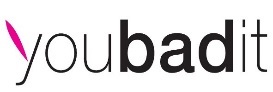 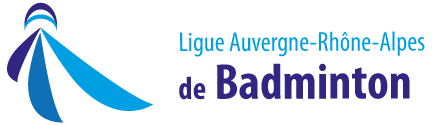 de Badminton EB1La ligue Auvergne-Rhône-Alpes de badminton organise l’EB1Date et lieux : 15 et16 janvier 2022 (Lieu à déterminer)26-27 mars 2022 (Lieu à déterminer)14-15 mai 2022 à Voiron Gymnase Everest, Campus la Brunerie, 180 boulevard de Charavines, 38500 VoironCette formation est ouverte aux licenciés de plus de 16 ans, qui sont ou ont été classés au minimum D9. Ils doivent être à jour de leur Module d’entrée en formation (MODEF ou équivalence Module Technique) et à jour de leur licence FFBaD.Les horaires prévisionnels, seront confirmés par les convocations :           Samedi de 9h à 18 h          Dimanche de 9h à 17h Pour les repas : chacun apporte quelque chose à partager avec les autres (quiches, pizzas, gâteaux,... )Coût pédagogique :   		360 euros pour la formation complète Règlement à effectuer auprès de la ligue Auvergne-Rhône-Alpes par chèque ou virementLigue Auvergne-Rhône-Alpes, 37 route du Vercors, 38500 Saint-CassienHébergement : Il est à la charge des stagiaires.Les possibilités d’hébergement seront communiquées aux stagiaires en amont.Date limite d’inscription : Mardi 04 janvier 2022Nombre de places limité à 16 : merci de vous inscrire au plus vite. Par contre, en dessous de 6 stagiaires, la formation n’aura pas lieu.		Remplir la fiche d’inscription ci-dessous. Responsable de la formation : Arnaud DUFOURFormateurs complémentaires: 			Frédéric CHATEAU – Antoine CHARBONNET – VINCENT PETITMatériel : Chaque stagiaire doit avoir du matériel de prise de notes, son matériel de badminton, et la mallette pédagogique DJ (si plusieurs stagiaires du même club, 1 mallette DJ par club suffira)Renseignements : Thomas Champion 06.62.50.23.95	thomas.champion@badminton-aura.org		       Fiche d’inscription Prénom…………………………………………………..Nom……………………………………………………….N° Licence…………………………………………………..Club (ville en toute lettre) : ……………………………………..…Département :……….Règlement :    Virement (de préférence) IBAN : FR76 13906000148503984758869BIC : AGRIFRPP 839     		Ou par chèque à l’ordre de la ligue AURA (N° et Banque) Niveau de jeu :………………………………………………………………………………………….Nombre d’années de Badminton : ……………………………………………………Motivation : merci de nous dire, si vous le souhaitez, le pourquoi de cette inscription ……………………………………………………………………………………………………………………………………………………………………………………………………………………………………………………………………………………………………………………………………………………………………………………………………………………………………………………………………………………………………………………………………………………………………………………Envoyer le document complété par mail avant le 04 janvier 2022 à sophie.bluy@badminton-aura.orgEn mettant Arnaud DUFOUR en copie : arno73@aol.com